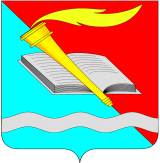 ГЛАВА ФУРМАНОВСКОГО МУНИЦИПАЛЬНОГО РАЙОНАПОСТАНОВЛЕНИЕО назначении и проведении публичных слушаний по проекту  внесения изменений в правила землепользования и застройки  Иванковского сельского поселения  Фурмановского муниципального района  Ивановской областиВ соответствии Федеральным законом от 06.10.2003 № 131-ФЗ «Об общих принципах организации местного самоуправления в Российской Федерации», с Градостроительным кодексом Российской Федерации, Уставом Фурмановского муниципального района, Положением о порядке организации и проведения публичных слушаний в  Фурмановском муниципальном районе», утвержденным Решением Совета Фурмановского муниципального района   № 51 от 20.09.2012ПОСТАНОВЛЯЮ:1. Провести публичные слушания по проекту внесения изменений  в правила землепользования и застройки Иванковского сельского поселения  Фурмановского муниципального района Ивановской области в период с 28.01.2020 года  по 05.03.2020 года.  Итоговое собрание участников публичных слушаний провести 05.03.2020 года в 15:30 ч. по адресу: 155520, Ивановская область, Фурмановский район, д. Иванково, д. 53, в актовом зале Сельского Дома Культуры.  Время  начала регистрации участников публичных слушаний 15-00, время окончания регистрации участников публичных слушаний 15:25.2. Для ознакомления жителей, проживающих на территории Иванковского сельского поселения  проект внесения изменений в правила землепользования и застройки Иванковского сельского поселения опубликовать  в официальном источнике опубликования нормативно правовых актов и иной информации в сборнике «Вестник администрации Фурмановского муниципального района и Совета Фурмановского муниципального района»,  разместить на официальном сайте Фурмановского муниципального района и Иванковского сельского поселения в сети Интернет (furmanov.su). Информацию по теме публичных слушаний разместить  по адресу: 155520, Ивановская область, г. Фурманов, ул. Социалистическая, д.15  в фойе  здании администрации Фурмановского муниципального района и на территории Иванковского сельского поселения по адресу: Ивановская область, Фурмановский район, д. Иванково, д.53 на  информационном стенде; д. Котово в сельской библиотеке Сельского Дома Культуры; с. Погост в сельской библиотеке Сельского Дома Культуры; д. Снетиново в сельской библиотеке Сельского Дома Культуры и на доске объявлений у магазина № 14.Определить местонахождение проекта по адресу: 155520, Ивановская область, г. Фурманов, ул. Социалистическая, д.15, кабинет 18 (отдел архитектуры). 3. Установить, что в период с 28.01.2020 года  по 05.03.2020 года предложения, замечания и рекомендации по проекту внесения изменений в правила землепользования и застройки Иванковского сельского поселения могут быть направлены:  - в письменном и электронном виде (furm_city@rambler.ru) в отдел архитектуры администрации Фурмановского муниципального района по адресу: 155520, Ивановская область, г. Фурманов, ул. Социалистическая, д.15, кабинет 18, тел. 8(49341)2-15-81, - посредством записи в книге (журнале) учета посетителей экспозиции проекта, подлежащего рассмотрению на общественных обсуждениях или публичных слушаниях,а также в письменной или устной форме в ходе проведения итогового собрания участников публичных слушаний.4. Настоящее Постановление опубликовать в официальном источнике опубликования нормативно правовых актов и иной информации в сборнике «Вестник администрации Фурмановского муниципального района и Совета Фурмановского муниципального района» и на официальном сайте Фурмановского муниципального района (furmanov.su). 5. Настоящее Постановление вступает в силу с момента подписания.6. Контроль за исполнением настоящего Постановления оставляю за собой.Глава Фурмановского муниципального района                                       Р.А. Соловьев от 23 января 2020 годаг. Фурманов№ 2     